Pozdravljeni,veseli sva vsake fotografije, ki jo pošljete na najina naslova:petrina.faktor@os-mk.si  ali  andreja.rogelj@os-mk.si Lepo vas pozdravljataučiteljici Petrina in AndrejaSEZNAM POPOLDANSKIH AKTIVNOSTI ZA OPBTorek, 7. 4. 2020UGANKE: rešitev je skrita v desnem stolpcu.PRSTNE LUTKEUstvarjaj po svoji zamisli. V nadaljevanju sledi nekaj idej.NAVODILA ZA IZDELAVO PRSTNIH LUTK Potrebuješ: • raznobarvni papir za izdelavo živalic ali bel in ga pobarvaš,• pisalo, • škarje, • flomaster.SprostitevPrebereš uganke in jih rešiš. Čas za nalogo Dokončaš in dopolniš, kar ti je ostalo od včeraj.UstvarjanjeIzdelava prstnih lutkSTALILA SNEG V POTOKE ŽUBOREČE, POSULA S CVETJEM TRAVNIKE JE SPEČE. (DALMOP)SPOMLADI SE PRVI ZBUDI, Z GLAVICO BELO NESLIŠNO ZVONI. (KEČNOVZ)SPOMLADI ZRASTE CVETKA, NI ZVONČEK, NI MARJETKA, RUMENO HALJICO IMA IN TROBI: TRA, RA, RA.(ACITNEBORT)primerNa kos papirja s svinčnikom nariši obris živali in luknje za prste, ki jih smiselno postavi tja, kjer ima žival noge.Ne pozabi na ušesa, brke, rep. Lahko se poigravaš z barvami in notranjost ušes ali brke narišeš na drug barvni papir.Nalepiš ušesa, kožuh, zobke, notranjost ušes.Nariši brke, oči, gobček.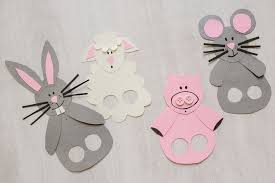 primer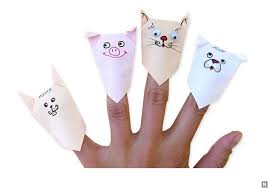 primer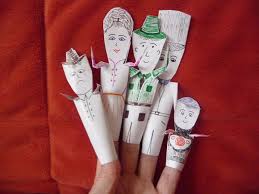 